From Advent to Christmas Year BLinking School, Parish and HomeFrom Advent to Christmas Year BLinking School, Parish and Home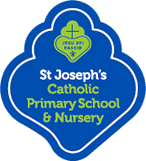 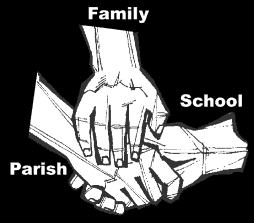 Religious Education Religious Education Religious Education Religious Education Key Idea: From Advent to Christmas Key Idea: From Advent to Christmas Key Idea: From Advent to Christmas Key Idea: From Advent to Christmas This topic is intended for the second in the academic year 2017/2018. As the days shorten and winter comes upon us we are invited to consider the light of Christ who came into the world at Christmas. As the Gospel of Mark has no story of the birth of Jesus, this topic looks at who Christians around the world celebrate the coming of God into the world. This topic is intended for the second in the academic year 2017/2018. As the days shorten and winter comes upon us we are invited to consider the light of Christ who came into the world at Christmas. As the Gospel of Mark has no story of the birth of Jesus, this topic looks at who Christians around the world celebrate the coming of God into the world. This topic is intended for the second in the academic year 2017/2018. As the days shorten and winter comes upon us we are invited to consider the light of Christ who came into the world at Christmas. As the Gospel of Mark has no story of the birth of Jesus, this topic looks at who Christians around the world celebrate the coming of God into the world. This topic is intended for the second in the academic year 2017/2018. As the days shorten and winter comes upon us we are invited to consider the light of Christ who came into the world at Christmas. As the Gospel of Mark has no story of the birth of Jesus, this topic looks at who Christians around the world celebrate the coming of God into the world. Attitudes and Spiritual DispositionsAttitudes and Spiritual DispositionsAttitudes and Spiritual DispositionsAttitudes and Spiritual DispositionsSpiritual Outcomes: It is hoped that pupils will develop:A sense of the importance of prayer A willingness to pray  An attitude of respect for the many traditions of Christmas Appreciation for the gift of God at Christmas An attitude of respect for the many traditions of Christmas Appreciation for the gift of God at Christmas An attitude of respect for the many traditions of Christmas Appreciation for the gift of God at Christmas Activities to try at homeActivities to try at homeActivities to try at homeActivities to try at homeYou are the first educator of your child in faith. Your child’s learning in religious education will be much greater if you and the school are engaged in talking about the same ideas and beliefs. Help your child by trying this activity while this topic is being taught:This topic focuses on how different cultural groups celebrate Christmas. Talk to your children about any particular practices you and your family might have, particularly if, and how, your culture might be evident in what you do. If you can, encourage your children to share your cultural customs with their peers at school.   You are the first educator of your child in faith. Your child’s learning in religious education will be much greater if you and the school are engaged in talking about the same ideas and beliefs. Help your child by trying this activity while this topic is being taught:This topic focuses on how different cultural groups celebrate Christmas. Talk to your children about any particular practices you and your family might have, particularly if, and how, your culture might be evident in what you do. If you can, encourage your children to share your cultural customs with their peers at school.   You are the first educator of your child in faith. Your child’s learning in religious education will be much greater if you and the school are engaged in talking about the same ideas and beliefs. Help your child by trying this activity while this topic is being taught:This topic focuses on how different cultural groups celebrate Christmas. Talk to your children about any particular practices you and your family might have, particularly if, and how, your culture might be evident in what you do. If you can, encourage your children to share your cultural customs with their peers at school.   You are the first educator of your child in faith. Your child’s learning in religious education will be much greater if you and the school are engaged in talking about the same ideas and beliefs. Help your child by trying this activity while this topic is being taught:This topic focuses on how different cultural groups celebrate Christmas. Talk to your children about any particular practices you and your family might have, particularly if, and how, your culture might be evident in what you do. If you can, encourage your children to share your cultural customs with their peers at school.   An idea for prayer at homeAn idea for prayer at homeAn idea for prayer at homeAn idea for prayer at home